ПРОЄКТДеякі питання віднесення речовин або предметів до побічних продуктівВідповідно до частини другої статті 9 та пункту 4 частини першої статті 19 Закону України «Про управління відходами» Кабінет Міністрів України постановляє:Затвердити такі, що додаються: Порядок віднесення речовин або предметів до побічних продуктів;Критерії віднесення речовин або предметів до побічних продуктів.Постанова набирає чинності з дня її опублікування та вводиться в дію з 
9 липня 2023 р., але не раніше шести місяців з дня припинення або скасування дії правового режиму воєнного стану в Україні.КАБІНЕТ МІНІСТРІВ УКРАЇНИ
ПОСТАНОВАвід __________________ 2023 р. № 
КиївПрем'єр-міністр УкраїниД. ШМИГАЛЬ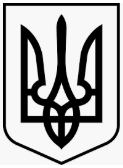 